FHSU Faculty Senate MinutesSpecial Meeting May 9, 2016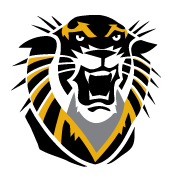 1. Meeting convened by President Lorie Cook-Benjamin, at 3:31 PM, in the Black and Gold Room; aided by Parliamentarian Fred Britten, she explained the rules and processes that control special Faculty Senate meetings; specifically, only the subject of the meeting may be discussed2. The purpose of this meeting was to reconsider the University Journey to Distinction Strategic Plan, which Faculty Senate had debated and narrowly rejected at their meeting on May 2, 2015; President Martin, having revised the Strategic Plan in response to concerns expressed by Faculty Senate in that meeting, had called for this special meeting, as she is permitted to do by the Faculty Senate Bylaws, to seek Faculty Senate support for the Revised Strategic Plan3. President Martin answered numerous questions, and after a great deal of discussion, Faculty Senate President Lorie Cook-Benjamin called the question, Senator Brinker moved to support the Strategic Plan, and Senator Rolls seconded the motion; Senator Goodlett requested a written ballot4. The motion passed, with 20 in favor, 12 against, and two abstentions.5. President Cook-Benjamin adjourned the meeting at approximately 5:00. 